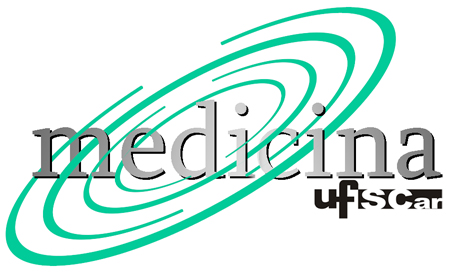 Estudante avalia a Atividade CurricularData:____/_____/______1. Como tem sido o desenvolvimento das atividades no cenário real? Justifique. 1. Como tem sido o desenvolvimento das atividades no cenário real? Justifique. 1. Como tem sido o desenvolvimento das atividades no cenário real? Justifique. 1. Como tem sido o desenvolvimento das atividades no cenário real? Justifique. Satisfatório  Insatisfatório  Sem emissão de conceito 2. Como tem sido o desenvolvimento das atividades de reflexão da prática? Justifique.2. Como tem sido o desenvolvimento das atividades de reflexão da prática? Justifique.2. Como tem sido o desenvolvimento das atividades de reflexão da prática? Justifique.2. Como tem sido o desenvolvimento das atividades de reflexão da prática? Justifique.Satisfatório  Insatisfatório  Sem emissão de conceito  3. Avalie as facilidades e/ou dificuldades relacionadas aos RECURSOS EDUCACIONAIS, considerando o apoio às atividades desenvolvidas. Justifique.  3. Avalie as facilidades e/ou dificuldades relacionadas aos RECURSOS EDUCACIONAIS, considerando o apoio às atividades desenvolvidas. Justifique.  3. Avalie as facilidades e/ou dificuldades relacionadas aos RECURSOS EDUCACIONAIS, considerando o apoio às atividades desenvolvidas. Justifique.  3. Avalie as facilidades e/ou dificuldades relacionadas aos RECURSOS EDUCACIONAIS, considerando o apoio às atividades desenvolvidas. Justifique. Satisfatório  Insatisfatório  Sem emissão de conceito 4. Comentários e/ou sugestões para melhoria da Atividade Curricular.  4. Comentários e/ou sugestões para melhoria da Atividade Curricular.  4. Comentários e/ou sugestões para melhoria da Atividade Curricular.  4. Comentários e/ou sugestões para melhoria da Atividade Curricular.  4. Comentários e/ou sugestões para melhoria da Atividade Curricular.  4. Comentários e/ou sugestões para melhoria da Atividade Curricular.  Satisfatório  Insatisfatório  Sem emissão de conceito Sem emissão de conceito 5. Conceito Final 5. Conceito Final 5. Conceito Final 5. Conceito Final 5. Conceito Final 5. Conceito Final Satisfatório  Satisfatório  Precisa Melhorar Precisa Melhorar Sem emissão de conceito 